Proiect de  H O T Ă R Â R E privind acordarea de înlesniri la plată a majorărilor de întârziere datorate bugetului local al comunei Liești  de către persoanele fizice şi persoanele juridice ___________________________________________________________________________  Initiator: Boţ Iulian, primarul comunei Liesti, judetul Galati;Numarul de inregistrare si data depunerii proiectului :            8234 din  02.09.2022 Consiliul Local al comunei Liesti , judetul Galati, întrunit in ședința ordinară in data de ..........10.2022;    	  Avand in vedere :-Referatul de aprobare al inițiatorului înregistrat la nr.   8234 din  02.09.2022;-Raportul de specialitate al Serviciului financiar-contabil înregistrat la nr. .............................;- prevederile art. 9 pct.3 Cartea europeană a autonomiei locale, adoptată la Strasbourg la15 noiembrie 1985 şi ratificată prin Legea nr. 199/1997;-  prevederile art. 185, alin. 1 lit. b) și alin. (6) din Legea nr. 207/2015 privind Codul de Procedură Fiscală, cu modificări şi completări ulterioare;-  raportul comisiilor de specialitate din cadrul Consiliului Local al comunei Liești;- art. 129,alin. (4),lit. “c” și lit. “f”, alin.(7), lit. “p”, și a art.  139 alin. (3) lit. “e ”  și lit. “g”, din O.U.G.  nr.  57/2019  privind  Codul Administrativ, cu modificări și completări ulterioare;In temeiul art.  196 lit. “a”  din O.U.G.  nr.  57/2019  privind  Codul Administrativ, cu modificări şi completări ulterioare,  adoptă prezenta 			H O  T  Ă  R  Â R E :Art.1. Se acordă scutirea de 100 % de la plata creanţelor bugetare accesorii, respectiv majorărilor de întârziere prevăzute la art.2 din prezenta, contribuabililor persoane fizice şi  persoane juridice, care îndeplinesc, cumulativ, următoarele condiţii: a)   au achitat integral  de la intrarea în vigoare a prezentei până la data de 31.12.2022,  toate obligațiile fiscale principale restante constând în  impozite și taxe locale, chirii, redevențe,amenzi contravenționale și alte obligații la bugetul local aferente anilor precedenţi;b)   au  achitat  integral  de  la  intrarea  în  vigoare  a  prezentei  până  la  data  de 31.12.2022 ,debitele aferente anului fiscal 2022;c)   au achitat integral de la intrarea în vigoare a prezentei sumele reprezentând amenzi exigibile, de orice fel, cu excepţia celor contestate pentru care, potrivit legii, executarea actului prin care s-a aplicat amenda este suspendată;d) depun certificatul fiscal eliberat de UAT Liești prin care se confirma îndeplinirea condițiilor prevăzute la lit. a),b),c)Art.2.   În categoria creanţelor bugetare accesorii, majorari de întârziere,   sunt cuprinse:a)    majorările de întârziere datorate pentru neplata la termen a impozitelor şi a taxelor, a redeventelor si chiriilor cuvenite bugetului local al comunei Liești, a altor obligații la bugetul local calculate până la data plăţii integrale a debitelor;b)    majorările de întârziere stabilite prin acte de inspecţie fiscală încheiate de catre inspectorii fiscali, pentru impozite şi taxe , redevențe si chirii, alte obligații la bugetul local datorate bugetului local al comunei Liesti, calculate până la data plăţii integrale a debitelor;Art.3.  Pentru a beneficia de scutirea la plata, contribuabilii persoane fizice  şi persoane juridice vor depune, până la data de 31.12.2021 inclusiv, o cerere motivată, la  registratura Primariei Liesti. La cerere se vor anexa documentele din care să rezulte îndeplinirea condiţiilor cumulative prevăzute la art.1 .Art.4.   Soluționarea cererilor se face cu respectarea procedurii prevăzută in Anexa care este parte integrantă la prezenta hotărâre  Art.5.  Prezenta se aplică în perioada 01.11.2022 –31.12.2022  pentru primirea cererilor si a actelor doveditoare si  01.01.2023 -01.02.2023, pentru soluționare.Art.6.  Prezenta hotărâre se comunică celor în drept prin grija secretarului general al comunei Liești .     			INITIATOR,PRIMAR,IULIAN BOȚ Anexa la HCL nr......./.....10.2022PROCEDURA privind   acordarea  scutirii   de   la   plata   majorărilor   de   întârziere   și penalităților aferente obligațiilor bugetare constând în impozite și taxe locale, redevențe și chirii   datorate bugetului local de către persoanele fizice si juridice de pe raza administrativ- teritorială a Comunei Liești.1.  Durata de  aplicarePrezenta hotărâre se aplică în perioada se aplică în perioada 01.11.2022 –31.12.2022  pentru primirea cererilor si a actelor doveditoare si  01.01.2023 -01.02.2023, pentru soluționare..2.  Beneficiarii și bugetul estimat : (1) hotărârea se aplica  persoanelor fizice si juridice care, la data intrării în vigoare a prezentei proceduri, datorează majorări/ penalități de întârziere bugetului local al comunei Liești  pentru  neachitarea  impozitelor  și  taxelor  locale,  chiriilor  și  redevențelor, calculate în limita termenului de prescripție prevăzut de actele normative în vigoare(2)  Numărul estimat  de  beneficiari  este  de  cca.  2.560  de  persoane fizice si juridice  plătitoare de impozite și taxe locale, chirii și redevențe.       (3) Valoare totală estimată a scutirii care poate  fi acordată în temeiul acestei hotărâri pe întreaga durată de aplicare a acesteia este de    cca 900.300  lei .  (4) Valoare totală a sumelor ce pot fi încasate la bugetul local  în temeiul acestei hotărâri pe întreaga durată de aplicare a acesteia este de  cca  2.000.000   lei .   3.  Condiții de eligibilitate a cererilor(1) Scutirile ce vor fi acordate prin prezenta hotărâre, sunt cele prevăzute de Codul dehotărâre fiscală,  în  cuprinsul  art.  125  alin.  (1)  și  alin.  (2)  lit.  d),  respectiv  scutiri  de majorări/penalități de întârziere reprezentând obligații bugetare.(2) Scutirea se aplică  majorărilor/penalităților aferente obligațiilor principale anterioare și cele  ale anului 2021, stinse până la data de 31.12.2022.(3) Pot beneficia de scutirile prevăzute în prezenta hotărâre persoanele fizice si juridice care îndeplinesc cumulativ următoarele condiții:a)   au achitat integral  de la intrarea în vigoare a prezentei până la data de 31.12.2022, obligațiile fiscale principale  restante constând în impozite, taxe, chirii si redevențe, datorate bugetului local al comunei Liești , aferente anilor precedenți;b)   au  achitat  integral  de  la  intrarea  în  vigoare  a  prezentei  până  la  data  de 31.12.2022   debitele aferente anului fiscal 2022;c)   au achitat integral de la intrarea în vigoare a prezentei sumele reprezentând amenzi exigibile, de orice fel, cu excepția celor contestate pentru care, potrivit legii, executarea actului prin care s-a aplicat amenda este suspendată.  d) depun până la data de 31.12.2022  cerere pentru a beneficia de aceste facilități, însoțită de documentele doveditoare ale îndeplinirii cumulative a condițiilor prevăzute la art. 1 al HCL nr......... din ...........10.2022, respectiv ordine de plată, chitanțe, note de compensare, etc.;(4) Dacă contribuabilul are mai multe tipuri de obligații la bugetul local al comunei Liești și  face  plata  integrală  numai  pentru  un  anumit  impozit,  taxă, chirie,  redevență, prezenta hotărâre de scutire de la plată se va aplica, în mod corespunzător, numai pentru majorările/penalitățile de întârziere, aferente respectivului impozit local/taxă locală, chirie sau redevență. 4.  Modalitatea de implementare a procedurii(1) Pentru a beneficia de scutire, solicitanții vor depune la registratura  , până la data de 31.12.2019 inclusiv, o cerere temeinic justificată.(2)Cuantumul scutirii pentru fiecare beneficiar este reprezentat de cuantumul majorărilor/penalităților de întârziere aferente impozitului , taxei, chiriei, redevenței achitate integral, în condițiile prezentei proceduri.(3)Cererea privind scutirea de la plata majorărilor/penalităților de întârziere aferente impozitelor, taxelor locale, chiriilor și redevențelor va fi analizată în termen de 30 zile de la data înregistrării de către compartimentul  de specialitate impozite și taxe locale. În urma analizei efectuate, se va întocmi un referat de către serviciul de specialitate, care va fi  supus spre aprobare Primarului comunei Liești, fără a fi necesară aprobarea fiecărei cereri prin hotărâre a Consiliului Local. În baza referatului de acordare/neacordare, se va emite de către compartimentul  impozite și taxe,  Dispoziția  privind acordarea/neacordarea facilității.(4) Operarea efectivă a facilităților acordate se va efectua în baza referatului aprobat de către Primarul  comunei Liești  și  a  deciziei  de  calcul  a  majorărilor/penalităților de întârziere aferente impozitelor și taxelor, datorate bugetului local al comunei Liești pentru care sunt îndeplinite condițiile prevăzute de prezenta hotărâre, după care   vor fi scăzute din evidențele fiscale, despre acest lucru fiind înștiințat contribuabilul care a depus cererea. Compartimentul  impozite și taxe locale verifică:  îndeplinirea condiției privind achitarea integrală, la data solicitării, a impozitelor și taxelor locale, chiriilor și redevențelor datorate bugetului local al comunei Liești, pentru care se solicită scutirea, precum și  respectarea oricărei alte prevederi a prezentei proceduri. (5)Daca contribuabilul are mai multe tipuri de obligații la bugetul local al comunei Liești si face plata integrala numai pentru un anumit impozit, taxa, chirie, redevența,  scutirea de plata se va aplica in mod corespunzător, numai pentru majorările / penalitățile de întârziere aferente respectivului impozit / taxa  locala, chirie sau redevența.  (6) În cazul în care contribuabilul  nu este eligibil raportat la condițiile prezentei proceduri, serviciul de specialitate îi comunică în scris acest lucru.REFERAT DE APROBARELa proiectul de hotărâre privind   aprobarea  scutirii   de   la   plata   majorărilor   de   întârziere   și penalităților aferente obligațiilor bugetare constând în impozite și taxe locale, redevențe și chirii   datorate bugetului local de către persoanele fizice si juridice de pe raza administrativ - teritorială a Comunei Liești.	Gradul de colectare a creanțelor bugetare locale  este întotdeauna afectat de majorările de întârziere aplicate contribuabililor care din motive mai mult sau mai puțin obiective  , nu își  achita in termen obligațiile către bugetul local.  	Una dintre modalitățile dovedite ca fiind eficiente in mărirea gradului de colectare , este si scutirea de la plata majorărilor de întârziere si  a penalităților aferente obligațiilor bugetare. Starea economica generala  justifică de asemenea măsura propusa. Necesitatea și oportunitatea  este amplificată de actual context pandemic cu impact negativ semnificativ asupra nivelului veniturilor populației.	In același timp, e necesar  sa se respecte principiile  nediscriminării si a egalității de tratament , atât în cazul persoanelor juridice angajate în activități comerciale, cât și in cazul  persoanelor fizice.	Scutirea de plată a majorărilor de întârziere și a penalităților  încurajează plata obligațiilor financiare restante din anul anterior cât și plata obligațiilor de bază pe anul 2022. In acest mod se scutesc eforturile financiare aferente executării silite  și se creează un climat de colaborare între contribuabili și administrația locală	Impactul măsurii poate fi semnificativ amplificat  daca aceasta este cunoscuta de contribuabil, in acest sens urmând a fi utilizate toate mijloacele de publicitate existente: afișarea la sediul instituției , la avizierele publice, in mas-media, pe pagina de internet a  Primăriei Liești, informare in cadrul evenimentelor publice. Același raționament justifică promovarea proiectului de hotărâre in luna septembrie, pentru a se asigura timp suficient popularizării  hotărârii li informării contribuabililor.	Fata de proiectul de hotărâre înaintat spre aprobare, consiliul urmează a analiza si hotărî.	Inițiator,		               Primar,		              BOȚ IULIAN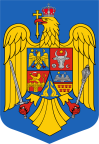 ROMÂNIAJUDEȚUL GALAȚIUNITATEA ADMINISTRATIV TERITORIALĂCOMUNA LIEȘTI                                                                          PRIMARComuna  Liești, nr. 2095, județul Galați, CP807180,Tel:0236.821.020, Fax:0236.821.006 e-mail:p807180l@yahoo.com, primarialiesti@gmail.comwww.primaria-liesti.ro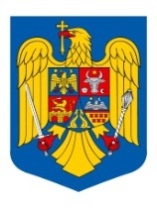 ROMÂNIAJUDEȚUL GALAȚIUNITATEA ADMINISTRATIV TERITORIALĂCOMUNA LIEȘTIP R I M A RNr. 7529 din  17.08 .2021Comuna  Liești, nr. 269, județul Galați, CP807180,Tel:0236.821.020, Fax:0236.821.006 e-mail:p807180l@yahoo.com, primariaLiești@gmail.comwww.primaria-Liești.roNr. 7529 din  17.08 .2021